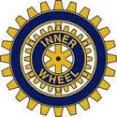 2019-03-18-				Linköping Inner Wheel Club                                   										Månadsbrev nr 11 2018-19President:	Lilian RalphssonSekreterare: Britt Trossmark TorstenssonÅrets IIW-president är Christine Kirby Hennes motto för året som världspresident är:”Empower and Evolve ”Hej kära IW-vänner!Månadsmöte den 1 april kl. 17.45 på US Obs tidenProfessor Anders Persson tar emot oss vid Norra Entren och vi går tillsammans till visualiseringscentrum där vi får en guidning. Maten äter vi på Ekoxen. Kostnad 220 kr men klubben subventionerar 20 kr, så vi betalar 200 kr som vanligt. Anmäl om du vill ha fisk eller kött.Ni som inte kommer på distriktsmötet men har vinster till lotteriet kan lämna dem till Maj-Britt Thorn Häggvägen 18 eller Lilian Ralphsson Klostergatan 8.  Ring gärna innan. Ni som  ska gå på mötet kan ta med er vinsterna dit.Anmälan senast den 27 mars till Elke Berg: elke.berg@telia.com eller Tel: 013 - 15 04 01 eller 0705 – 11 50 84.Månadsmötet den 4 mars på Lagerbladet.Presidenten Lilian Ralphsson öppnade mötet och tände vänskapsljuset. Hon hälsade en ny medlem välkommen i vår gemenskap, Gigi Revestam, som gjorde en  presentation av sig själv.Gigi är född i Stockholm, läste i Uppsala, gifte sig och åkte till Skåne. Hon har bott många år på landet i Östergötland. Familjen består av man, två döttrar, som är intresserade av hästar och en son som gillar ishockey. Hon har rest mycket i sitt arbete, har haft en generalagentur i lantbruksmaskinsbranschen. Företaget såldes 2012 och numera kan hon, som pensionär, boende i stan ägna sig åt sina intressen golf, opera, konstutställningar. Hon tycker också om att vara i skogen. Känner sig välkommen i Inner Wheel.DISO Lilian Bergholz berättade om en kontakt med en IW-klubb i Lybeck-Holstentor. Brigitte Eischenburg har,i sin klubb, diskuterat vänskapsband med vår klubb. De är mycket intresserade av besök från oss. Vi hoppas också på besök av dem och vill ha vänskapsband snarare än vara en vänklubb.ISO Birgitta Paulin introducerade Sarah från Korea. Sarah är stipendiat och bor numera i Malmslätt. Hon presenterade sig först med några ord på svenska men övergick sedan till engelska. Hon ville tidigt åka utomlands, är glad över att vara här, tycker om att fotografera och vill arbeta med advertising. Familjen heter Baek och består av mamma, pappa och storebror. Familjen bor i Suwan varifrån man kan ta tunnelbanan till Seoul.Man kommer till Suwan via Paldemon Gate som byggdes 1794. Korea har nummer 12 i Human Development Index och har den högsta inkomsten i Asien och nummer 10 i inkomst i hela världen. Ris är en vanlig föda och man äter många små side dishes, mycket vegetarisk mat. Maten tillagas ofta vid bordet på restaurangerna. Man har super fast delivery t.o.m.  av glass. Utlänningar överraskas ofta av de snabba leveranserna.Säkerheten är hög, inga stölder. Offentliga toaletter är alltid gratisDet finns skillnader mellan Sverige och Korea. I Sverige är allt lugnare. I Korea går allt väldigt fort. Man har snabb utveckling. I Sverige är det lång väntan på läkarvård. Ingen väntan i Korea, bättre sjukvård, försäkringen betalar. Det finns specialsjukhus för olika kroppsdelar.I Sverige tillåts studenter ha en egen åsikt. I Korea finns en 8-gradig skala där 8 är bäst. Det tävlas mycket.Sarah saknar sin familj, tycker att vi är nice people men shy, upplever vintern lite jobbig men gillar Sverige.Lilian tackade för ett intressant föredrag och överlämnade ett kuvert.Web-och matrikelansvarig Carina Granetoft informerade om IW:s hemsida. Den finns på www.innerwheel.se. Sen går man in på Om oss. Då får man fram en sida där man ska klicka på våra projekt. Där finns vi och IW-nytt. Sen kan du klicka dig fram till distrikt. För att logga in som medlem klicka på medlemsregistret längst upp till höger. Om du har glömt ditt lösenord kan du hitta på ett nytt eller be Carina om hjälp.Lilian tackade Carina för informationen.Past President Elisabeth Olofsson-Öberg har presnterat den nya styrelsen 19/20 som har följande utseende.Klubbpresident: Gunnel HugossonVice klubbpresidentPast klubbpresident: lilan RalphssonKlubbsekreterare: Margareta TaleusKlubbskattmästare: Britt Helgesson-ÖsterISO: Birgitta PaulinKlubbmästare: Elke BergVice klubbmästare: Berit  SörenssonKlubbens IT-samordnare, webmaster och matrikelansvarig: Carina GranetoftKlubbledamot: Maj-Britt ThornRevisorer: Kerstin Nässen och Ann-Christin SjöströmKlubbdelegater distrikt: Gunnel Hugossonoch Margareta TaleusSuppleanter klubbdelegat distrikt: lilian Ralphsson och Birgitta Paulin.Kvällens lotteri inbringade kr 520:-. Vann gjorde Eva Engquist som avstod vinsten eftersom hon redan vunnit två gånger i rad och vid ny dragning vann Elke Berg.Vårutflykten i maj blir till Älvestad.Det var allt för den här gången.Varma IW-hälsningar och välkommen den 1 aprilMargareta Taleus